Министерство образования и науки Самарской области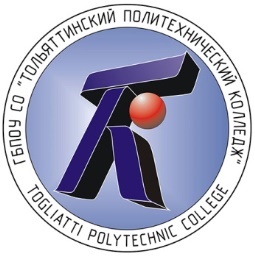 государственное бюджетное профессиональное образовательное учреждение Самарской области«Тольяттинский политехнический колледж»(ГБПОУ СО «ТПК»)Методическая разработка открытого учебного занятияпо дисциплине «Экономика организации»Тема: «Трудовые ресурсы»Специальность 08.02.04  «Водоснабжение и водоотведение»Разработал преподаватель: С.С.МихайленкоТольятти, 2019 г.ПЛАН УЧЕБНОГО ЗАНЯТИЯЭТАПЫ УЧЕБНОГО ЗАНЯТИЯТехнологическая карта учебного занятияПриложенияПриложение А (обязательное) – кластер по теме «Техническое нормированиен труда»Приложение Б (обязательное) – тест для контрольного среза знаний по теме«Техническое нормированин труда»Приложение В (обязательное) – электронная презентация по теме http://www.tpcol.ru/files/lessons/kaa/Тема_1_3.pptПриложение Г (обязательное) – первичная проверка по теме «Трудовые ресурсы»Приложение Д (обязательное) – листок рефлексииПриложение АКластер по теме « Техническое  нормирование труда»Приложение АКластер по теме « Техническое  нормирование труда»Приложение БТест для контрольного среза знанийпо теме «Техническое нормирование труда»Вариант 1Техническое нормирование труда в строительно отрасли – это наука, содержанием которой являются:А. Исследования затрат труда и времени рабочих и применяемых ими машин и механизмов.Б. Изучение методов повышения производительности труда;В. Соблюдение технологии строительно процесса.Норма времени – этоА. Планируемые затраты рабочего времени на выполнение единицы объема работ;Б. Величина затрат рабочего времени, установленная для выполнения единицы объема работ;В. Фактические затраты рабочего времени на выполнение единицы объема работ.Строительно-монтажный процесс – этоА. Затраты труда, необходимые для решения организационных вопросов на строительной площадке;Б. Процесс разработки проектно-сметной документации на строительство объекта;В. Производственный процесс, протекающий на строительной площадке с целью возведения здания или сооружения.Что не относится к нормируемым затратам времени?А. Полезная работа по заданию;Б. Перерывы;В. Непредвиденная работа.Явные внутрисменные потери рабочего времени определяют на основанииА. Кинофотосъемки;Б. Фотографии рабочего дня;В. Табельного учета.6.Целесообразная деятельность человека, направленная на количественные или качественные изменения предмета труда, с помощью средств труда для получения готового продуктаа) трудовой процесс; в) технологический процесс;б) производственный процесс; г) трудовое движение7 Количество производственных объектов, которые работник или группа работников соответствующей квалификации обязана обслужить в течении единицы времени в определенных организационно-технических условияха) норма времени; в) норма численности;б) норма выработки; г) норма обслуживания8 Расчетная и методологическая основа, с помощью которой разрабатываются способы установления нормаа) метод нормирования труда; в) фотография рабочего времени;б) хронометраж; г) аналитический методТест для контрольного среза знанийпо теме «Техническое нормирование труда»Вариант 2Что является основной задачей технического нормирования?А. Проектирование производственных норм труда;Б. Правильное использование производственных норм;В. Проектирование производственных норм затрат труда, времени и материальных ресурсов.Что представляет собой  производственная норма времени?А. Планируемые затраты рабочего времени на выполнение единицы объема работ;Б. Величина затрат рабочего времени, установленная для выполнения единицы объема работ;В. Фактические затраты рабочего времени на выполнение единицы объема работ.Рабочее время – этоА. Фактические затраты времени на выполнение установленного объема работ;Б. Планируемые затраты времени на выполнение этапа работ;В. Продолжительность рабочей смены без учета затрат времени на обеденный перерыв.Технически обоснованная норма – этоА. Норма, установленная исходя из фактических затрат времени на принятую единицу измерения строительно-монтажного процесса;Б. норма времени на выполнение единицы объема работ с учетом разработанных организационно-технических мероприятий.В. Норма, установленная с учетом технических, технологических и организационных возможностей производства.Что из следующего относится к нормируемым затратам времени рабочего?А. Непредвиденная работа;Б. Перерывы;В. Потери.6.Время, в течении которого рабочий не принимает участия в работеа) время работы; в) время подготовки процесса;б) время перерывов; г) время обслуживания7 Методы нормирования трудовых процессова) аналитический; в) опытно-статистический;б) эффективный; г) дифференцированный8 Установленный объем работы, который работник или группа работников обязана выполнить за единицу рабочего времениа) норма времени; в) норма обслуживания;б) норма времени; г) нормированное заданиеТест для контрольного среза знанийпо теме «Техническое нормирование труда»Вариант 3Техническое нормирование - А. Наука, определяющая положение  дел в государстве;Б. Научная система исследования затрат времени при производстве СМР;В. Наука, изучающая специфические особенности развития производственных отношений в строительстве.Что относится к нормируемым затратам времени рабочих ?А. Полезная работа по заданию;Б. Перерывы;В. Непредвиденная работа.Что относится к задачам технического нормирования?А. Совершенствование технологии строительного процесса;Б. Улучшение организации труда и производства;В. Определение необходимых затрат труда на выполнение работ и установление норм затрат труда.Норма затрат труда – этоА. Фактические затраты труда на выполнение объема СМР;Б. Планируемые затраты труда на выполнение единицы объема работ;В. Количество затрат труда, установленное для выполнение единицы объема работ.Что не относится к нормируемым затратам времени?А. Полезная работа по заданию;Б. Перерывы;В. Непредвиденная работа.Метод изучения затрат рабочего времени путем наблюдения и замеров всех без исключения затрат времени в порядке их фактической последовательностиа) хронометраж; в) самофотография;б) фотография рабочего времени; г) метод моментных наблюдений Время, в течении которого рабочий не принимает участия в работеа) время работы; в) время подготовки процесса;б) время перерывов; г) время обслуживания8  Время, в течении которого рабочий производит действия, направленные на осуществление трудового процессаа) время работы; в) время подготовки процесса;б) время перерывов; г) время обслуживанияКлюч к  тестамВариант 1            Вариант 2            Вариант 3А                          1. В                           1. Б2. Б                           2. Б                           2. Б3. В                          3. В                           3. В4. В                          4. В                           4. В5. Б                          5. Б                           5. В6. А                         6. Б                           6. Б7. Г                        7. А,В                        7. В8. А                        8. Б                            8. АКритерии оценки:Менее 3 вопросов – «2»;3-4 вопросов – «3»;5-6 вопросов – «4»;7-8 вопросов – «5»Приложение В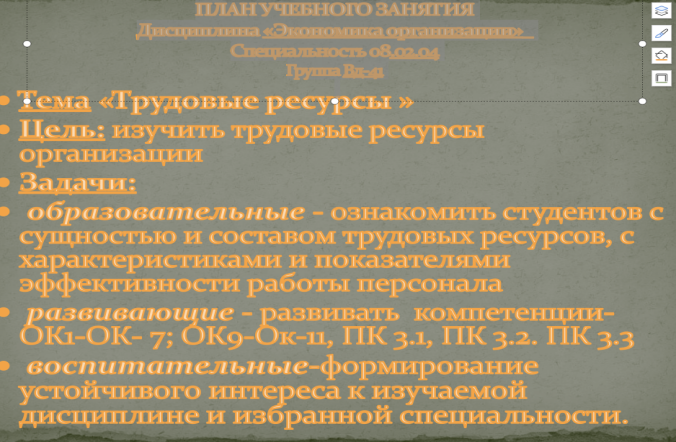 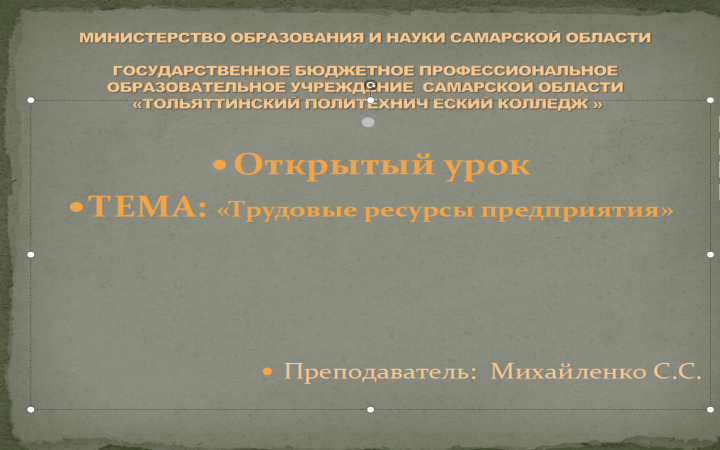 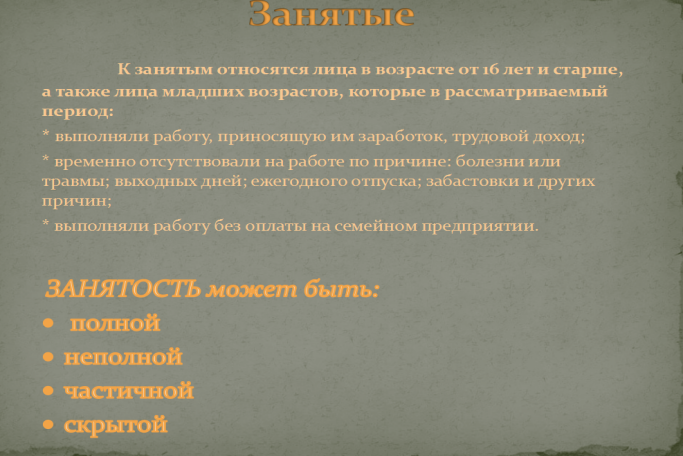 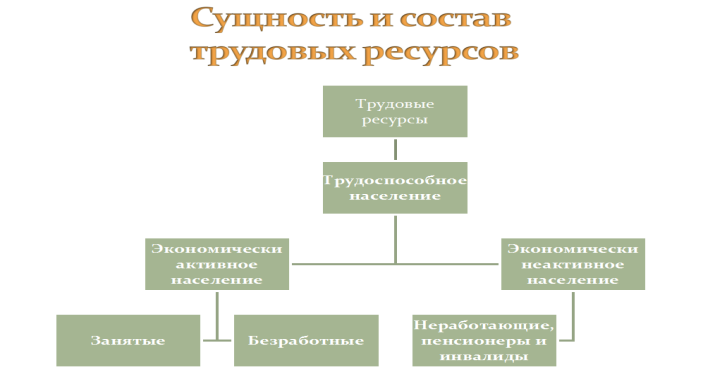 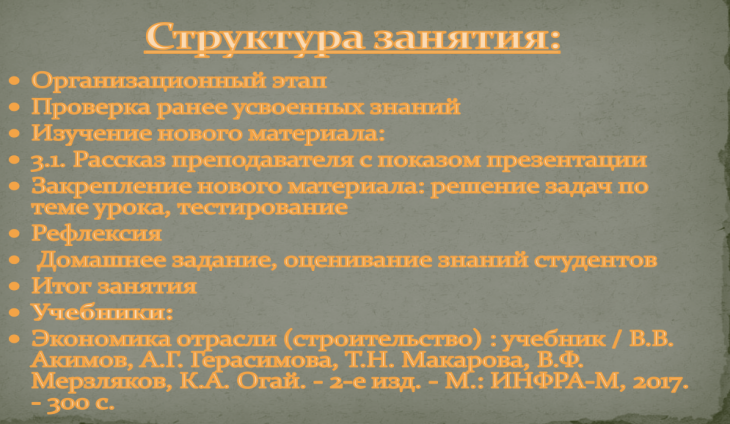 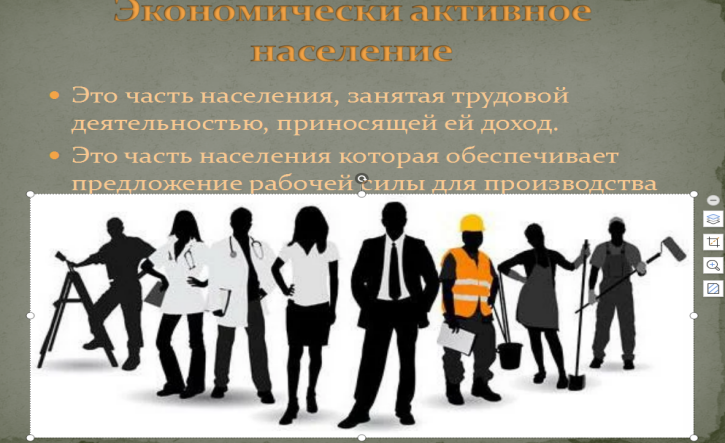 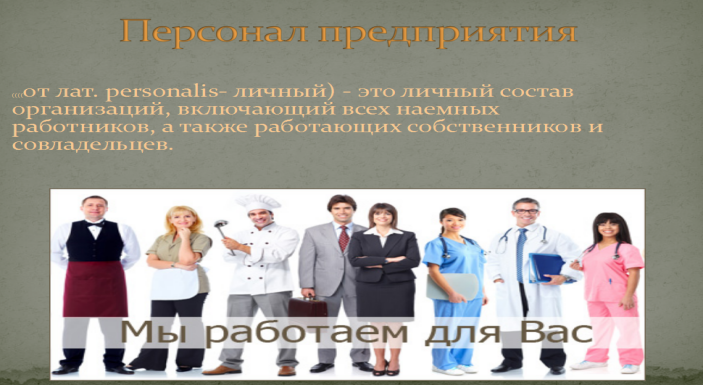 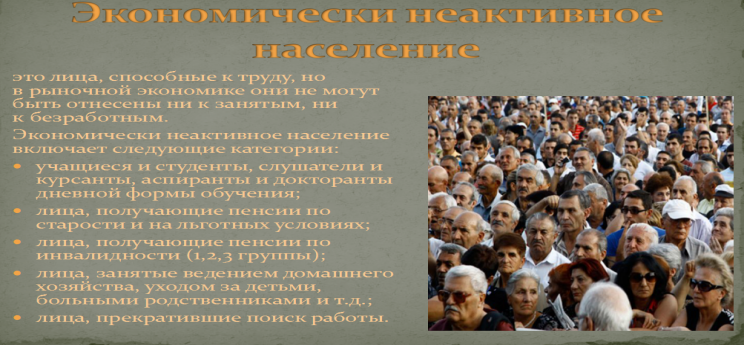 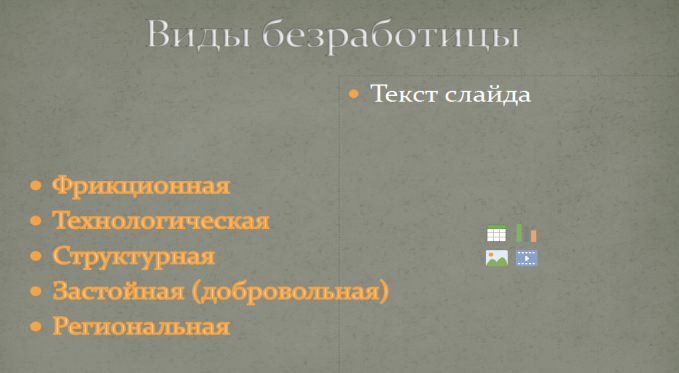 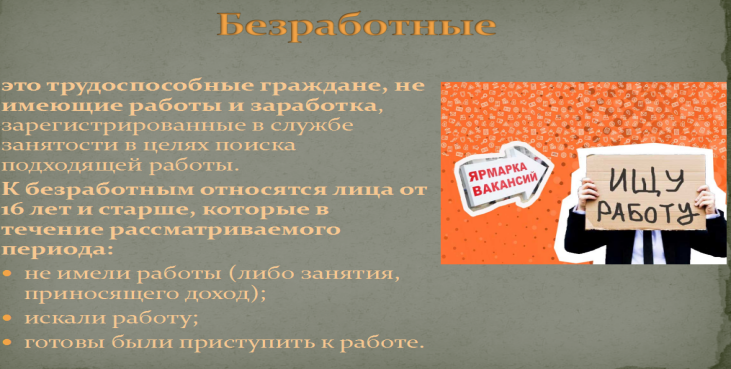 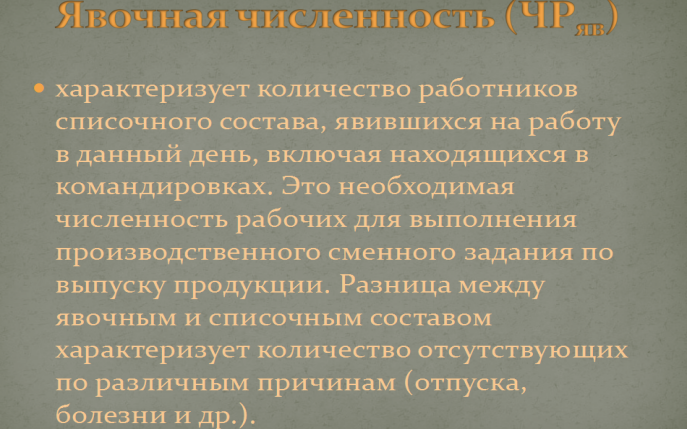 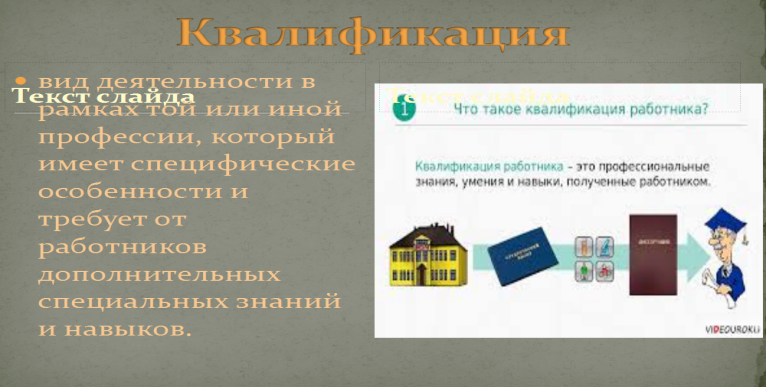 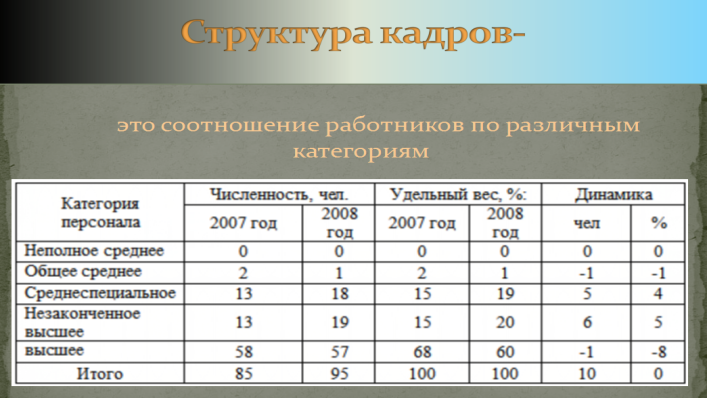 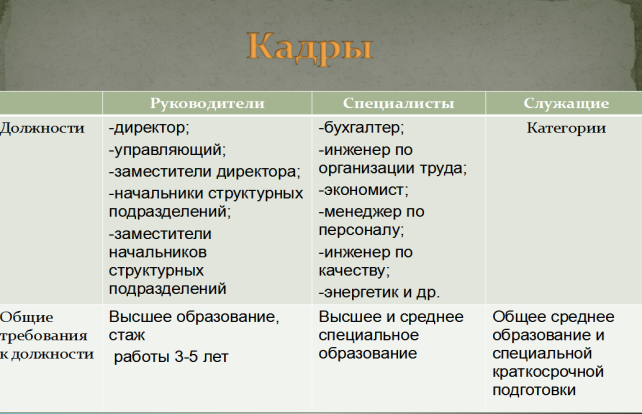 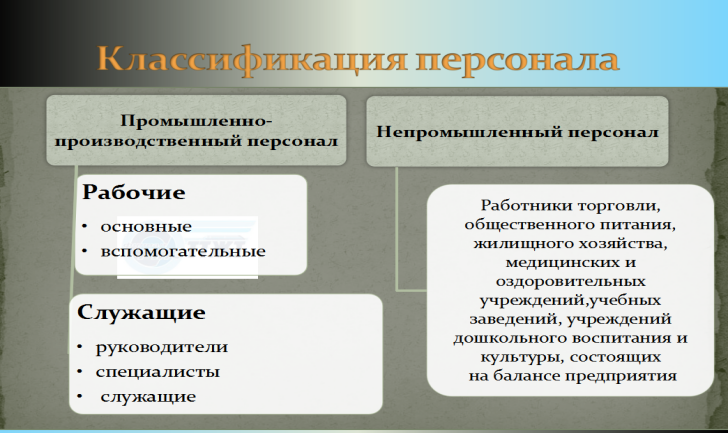 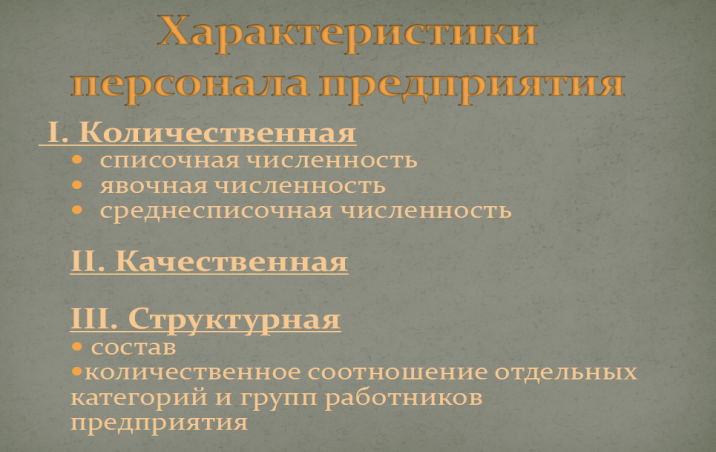 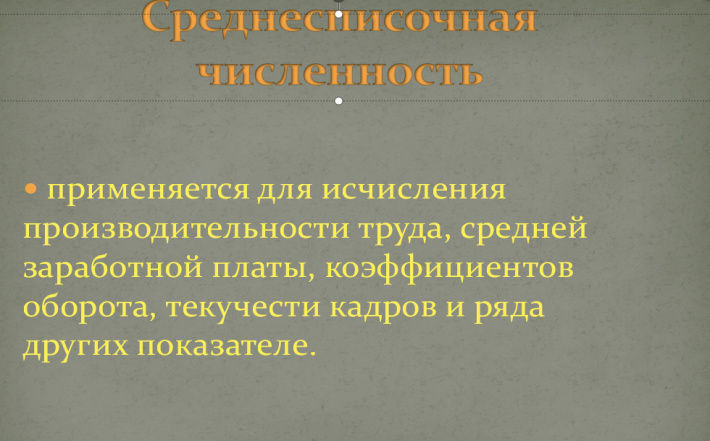 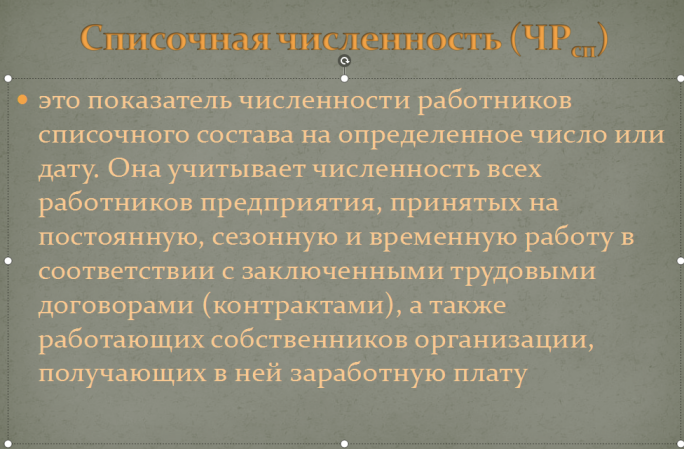 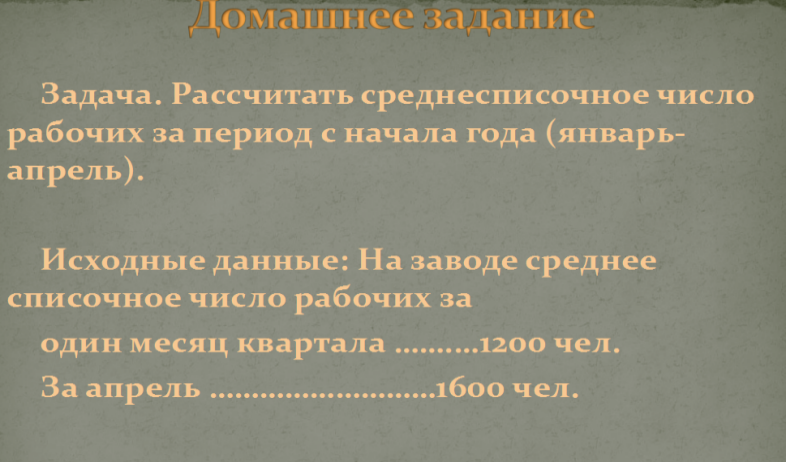 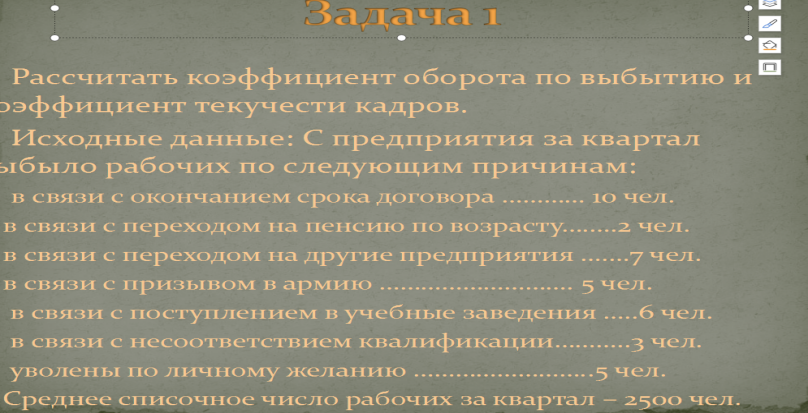 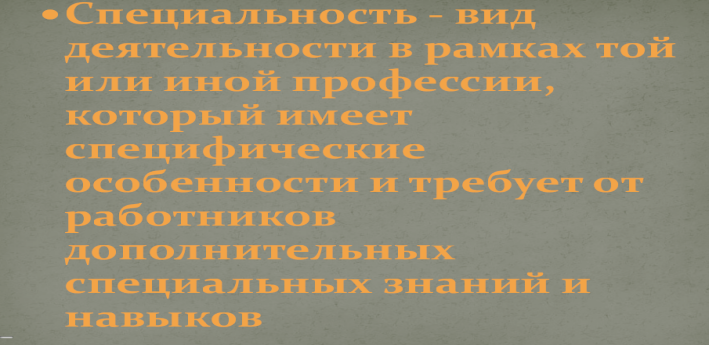 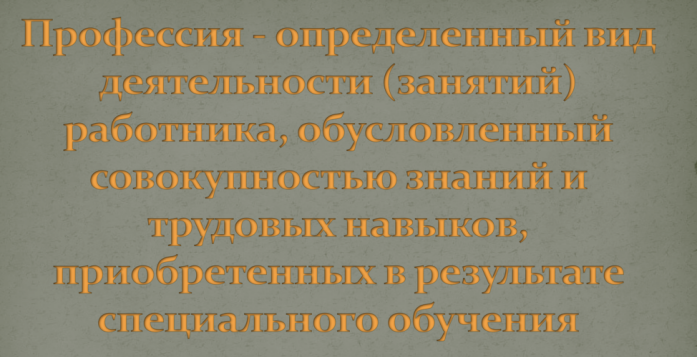 Приложение ГПервичная проверка по теме «Трудовые ресурсы»Что такое профессия?род трудовой деятельности, требующий специальной подготовки и являющийся источником существования; специальность, являющаяся источником существования;любая работа, которую может выполнять работник.Какие работники относятся к категории служащих?преимущественно умственного труда, обеспечивающие управление производством продуктов труда; выполняющие вспомогательную работу;непосредственно занятые производством продуктов труда.Какие из перечисленных категорий относятся к категории «руководитель»?директор; заместитель директора; главный бухгалтер;кассир;начальник цеха;секретарь.Что такое списочная численность персонала?количество работников, являющихся на работу в течение периода;численность работников по списку на определенную дату с учетом принятых и уволенных на эту дату. Среднесписочная численность персонала — это:численность работников списочного состава на определенное число месяца; численность работников списочного состава за определенный период времени.Кто из перечисленных работников не относится к категории «вспомогательный рабочий»?кладовщик;водитель; ремонтник;станочник;инструментальщик. Инженерно-технические работники — это:служащие; руководящий персонал, административные работники;рабочие.Списочная численность работников – это:численность работников списочного состава за отчетный период времени; численность работников списочного состава на определенное число отчетного периода времени;численность фактически находящихся на работе работников.Первичная проверка по теме «Трудовые ресурсы»Ответы к тестуЧто такое профессия?род трудовой деятельности, требующий специальной подготовки и являющийся источником существования; *специальность, являющаяся источником существования;любая работа, которую может выполнять работник.Какие работники относятся к категории служащих?преимущественно умственного труда, обеспечивающие управление производством продуктов труда; *выполняющие вспомогательную работу;непосредственно занятые производством продуктов труда.3. Какие из перечисленных категорий относятся к категории «руководитель»?1. директор; *2. заместитель директора; *3. главный бухгалтер;4. кассир;5. начальник цеха;6. секретарь.4. Что такое списочная численность персонала?1. количество работников, являющихся на работу в течение периода;2. численность работников по списку на определенную дату с учетом принятых и уволенных на эту дату. *5. Среднесписочная численность персонала — это:1. численность работников списочного состава на определенное число месяца; *2. численность работников списочного состава за определенный период времени.6. Кто из перечисленных работников не относится к категории «вспомогательный рабочий»?1. кладовщик;2. водитель; *3. ремонтник;4. станочник; *5. инструментальщик. *7. Инженерно-технические работники — это:1. служащие; *2. руководящий персонал, административные работники;3. рабочие.8. Списочная численность работников – это:1. численность работников списочного состава за отчетный период времени; *2. численность работников списочного состава на определенное число отчетного периода времени;3. численность фактически находящихся на работе работников.Приложение ДЛисток рефлексии5. Что вы ожидали от урока и что получили?6. Какие этапы урока вы считаете наиболее удачными и почему?7. Какие события (действия, мнения и т.п.) вызвали наиболее яркие ощущения?8. Была ли польза от такого рода работы?9. Что нового Вы узнали на уроке?10. Перечислите в порядке убывания основные проблемы и трудности, которые вы испытывали во время урока. Какими способами вы их преодолевали?11. Что мы делали нерационально? Назовите одно действие, которое можно добавить, чтобы завтра сделать нашу работу на уроке более успешной.Домашнее задание:Выполнить в конспекте: привести пример понятиям:Профессия,Специальность,Квалификация,Должности работника.Подготовиться к практической работе Наименование учебной дисциплины, МДК, УП, ППЭкономика организацииГруппаВд-41ПреподавательМихайленко Светлана СергеевнаДата проведения учебного занятия18.10.2019 г.Тема учебного занятияТрудовые ресурсыТип учебного занятияУрок изучения нового учебного материалаВид учебного занятияУрок-презентация с применением мультимедийных средствЦель учебного занятияРаскрыть понятие «трудовые ресурсы», сформировать представление  о показателях, характеризующих трудовые ресурсы.Задачи учебного занятияобучающиеЗадачи учебного занятияформирование знаний в области экономикиЗадачи учебного занятияразвивающиеЗадачи учебного занятияразвитие навыков экономического мышления, наблюдательности, внимания, умения разбираться в показателях и формулах расчетах, умения анализировать полученную информацию, выделять главноеформирование умения анализировать свою деятельность  Задачи учебного занятиявоспитательныеЗадачи учебного занятиявоспитание ответственности, дисциплинированности, аккуратности и любви к  выбранной специальности;воспитание положительного отношения к знаниям   Образовательные результаты учебного занятияВ результате проведения занятия обучающимися осваиваются умения и знанияИспользуемые педагогические технологиитехнологии развивающего образования; электронное обучение; дистанционные образовательные технологииВид используемых на занятии средств ИКТ (электронный учебник, обучающие программы, тестирующие программы, электронные презентации, ресурсы сети Интернет)- электронная презентация «Трудовые ресурсы»- комплект электронных тестов по прошедшей и текущей темеОбразовательные ресурсы Интернет  http://znanium.com/catalog.php?bookinfo=935837http://znanium.com/catalog.php?bookinfo=635023http://www.znanium.comПеречень используемых наглядных пособий, технических средств, методических указаний, дидактических материалов:Перечень используемых наглядных пособий, технических средств, методических указаний, дидактических материалов:1. Дидактический, раздаточный материал карточки с тестовыми заданиями для проведения контроля знаний по теме техническое нормирование труда, карточки с вопросами для проверки уровня усвоения материала по теме трудовые ресурсы.2. Наглядные пособияэлектронная презентация по уроку «Трудовые ресурсы»3. Технические средства- мультимедиапроектор;- компьютер;- акустическая система.Перечень литературыТехническое нормирование, оплата труда и проектно-сметное дело в строительстве : учебник / И.А. Либерман. — М. : ИНФРА-М, 2018. — 400 сЭкономика строительства. Практикум: учеб. пособие/А.Н. Кочурко. – Минск: Вышэйшая школа, 2017. – 120 с.: ил.Экономика организации (предприятия): учебник/ В.Д. Грибов, В.П. Грузинов, В.А. Кузьменко – 10-е изд., стер.-М,: КНОРУС, 2016. – 416 с.Экономика отрасли (строительство) : учебник / В.В. Акимов, А.Г. Герасимова, Т.Н. Макарова, В.Ф. Мерзляков, К.А. Огай. — 2-е изд. — М. : ИНФРАМ, 2018. — 300 с. № п/пНаименование этапа занятия, вида деятельностиПланируемое времяОрганизационный этап5 минАктуализация опорных знаний15 минОсновной этап. Проблемное изложение материала40 минАктуализация знаний обучающихся15 мин Рефлексия5 минДомашнее задание5 минПоведение итогов занятия5 мин Этап урокаВремя, минСодержание учебного материалаМетоды 
и приемы работыФорма организации учебной деятельности обучающихсяДеятельность преподавателяДеятельность обучающихсяОбразовательные результатыОрганизационный этап5 мин«Работа над понятием» Обучающимся предлагается для зрительного восприятия название темы занятия и преподаватель просит объяснить значение каждого слова.фронтальнаяПриветствие, проверка отсутствующих студентов, проверка готовности студентов к учебному занятию, создание положительной атмосферы в группе. Подготовка к занятию, активизация внимания, направленность на взаимодействие и сотрудничество с преподавателем и однокурсниками. Полная готовность группы и оборудования к работе, организация внимания всех студентов, быстрое включение в единую деятельность. Актуализация опорных знаний15 минПовторение материала по теме «Техническое нормирование труда». Обсуждение в малых группах, ответы на вопросы, тестирование  обучающихся(ПриложениеА,Б)Организация дискуссии в малых группах; индивидуальная работа по  решению тестагрупповаяПобуждает к высказыванию своего мнения по изученному разделу.2. Осуществляет выборочный контроль знаний по изученным темам.1. Работа в команде направленная на закрепление знаний по теме «Техническое нормирование труда»;2. Выполняют тестирование.Знание основных дидактических единиц урока; способность грамотно, связывать теоретический материал с практикой. Проблемное изложение материала40 мин1. Сущность и состав трудовых ресурсов;2. Система управления трудовыми ресурсами;3. Характеристики кадрового состава предприятия(Приложение В)1.Эвристическая беседа.2.Мультиме-дийная презентация 3.Вопросы к тексту4. Работа по алгоритму при решении практических задачИндивидуально-групповая 1. Выдвигаетпроблему2. Проводитпараллель с ранееизученнымматериалом3. Формулируетзадания приполучении новых знаний4. Контролирует и оценивает выполнение работы1.Пишут под диктовку2. Составляют схемы3. Работают с текстомучебника по вопросам4. Озвучивают и поясняютновые понятия5. Выявляют закономерности6. Решают практическиезадачиОвладение навыками познавательной деятельности, знакомство с основными понятиями трудовых ресурсовАктуализация знаний обучающихся15 минРасчет численности работников организации(Приложение Г)Словесная беседа, перекрестный опрос «учитель-ученик», оценка ответовфронтальная1. Задает вопросы.2. Отвечает на вопросы.3. Анализирует усвоение основных дидактических единиц.4. Контролирует и оценивает1. Отвечают на вопросы.2. Задают вопросы.3. Принимают участие в обсуждении ответов.4. Проводят самоанализЗнание основных дидактических единиц урока; способность грамотно анализировать конкретные ситуации, доказывать примерами объективность своей точки зрения, связывать теоретический материал с практикой. Рефлексия5 минВывод по уроку1. Что ожидали от урока и что получилось2. Что интересного и нового узнали на уроке.3. Какие этапы урока вы считаете наиболее удачными и почему(Приложение Д)беседа, вопросы фронтальная Организация и коррекция оценочных высказываний обучающихсяПроводят обоснование выбора решения, ответа Познавательный интерес к дальнейшему изучению темы.Положительные впечатления от занятия.Домашнее задание5 мин1. Изучение конспекта и литературы [3], [1].2. Подготовка к практической работебеседа фронтальная Выдает общее домашнее задание, комментирует его выполнение.Записывают домашнее задание Обеспечение понимания цели, содержания и способов выполнения домашнего заданияПоведение итогов занятия5 минПодведение итогов урока Оценка деятельности учащихся. беседа фронтальная Осознание результатов своей учебной деятельностиМетоды технического нормированияМетоды технического нормированияОпытно-статистическийАналитическийАналитически-исследовательскийАналитически-расчетный1. На уроке я работал(а)активно / пассивно2. Своей работой на уроке ядоволен / не доволен3. Урок для меня показалсякоротким / длинным4. За урок яне устал / устал